МУНИЦИПАЛЬНОЕ КАЗЁННОЕ ОБРАЗОВАТЕЛЬНОЕ УЧРЕЖДЕНИЕМАРКОВСКАЯ ОСНОВНАЯ ОБЩЕОБРАЗОВАТЕЛЬНАЯ ШКОЛА_____________________________________________________________________________________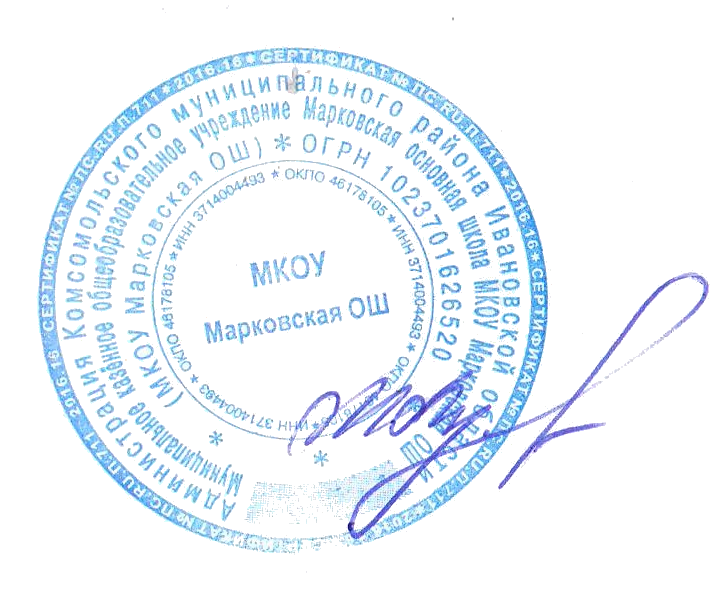 155140, Ивановская область, Комсомольский район, с. Марково, Линейный переулок, д.1тел. 8(493 52) 2-71-50                                                                 Е-mail markovskaya_osh@ivreg.ruТехнология       5-8  классы(название рабочей программы по предмету, курсу, дисциплине (модулю)Уровень обучения  основнойСрок реализации  4 годаСрок действия программы  2019-2024гг.               Составила: Лучкова М.Н.Марково, 2019 г Планируемые результаты изучения учебного предмета «Технология»Направление «Технологии ведения дома» Раздел «Кулинария»Выпускник научится:самостоятельно готовить для своей семьи простые кулинарные блюда из сырых и варёных овощей и фруктов, молока и молочных продуктов, яиц, рыбы, мяса, птицы, различных видов теста, круп, бобовых и макаронных изделий, отвечающие требованиям рационального питания, соблюдая правильную технологическую последовательность приготовления, санитарно-гигиенические требования и правила безопасной работы.Выпускник получит возможность научиться:составлять рацион питания на основе физиологических потребностей организма;выбирать пищевые продукты для удовлетворения потребностей организма в белках, углеводах, жирах, витаминах, минеральных веществах; организовывать своё рациональное питание в домашних условиях; применять различные способы обработки пищевых продуктов в целях сохранения в них питательных веществ;экономить электрическую энергию при обработке пищевых продуктов; оформлять приготовленные блюда, сервировать стол; соблюдать правила этикета за столом;определять виды экологического загрязнения пищевых продуктов; оценивать влияние техногенной сферы на окружающую среду и здоровье человека;выполнять мероприятия по предотвращению негативного влияния техногенной сферы на окружающую среду и здоровье человека.Раздел «Создание изделий из текстильных материалов»Выпускник научится:изготовлять с помощью ручных инструментов и оборудования для швейных и декоративно-прикладных работ, швейной машины простые по конструкции модели швейных изделий, пользуясь технологической документацией;выполнять влажно-тепловую обработку швейных изделий.Выпускник получит возможность научиться:выполнять несложные приёмы моделирования швейных изделий;определять и исправлять дефекты швейных изделий;   выполнять художественную отделку швейных изделий;изготовлять изделия декоративно-прикладного искусства, региональных народных промыслов;определять основные стили одежды и современные направления моды.Раздел «Технологии исследовательской, опытнической и проектной деятельности»Выпускник научится:планировать и выполнять учебные технологические проекты: выявлять и формулировать проблему; обосновывать цель проекта, конструкцию изделия, сущность итогового продукта или желаемого результата; планировать этапы выполнения работ; составлять технологическую карту изготовления изделия; выбирать средства реализации замысла; осуществлять технологический процесс; контролировать ход и результаты выполнения проекта; представлять результаты выполненного проекта: пользоваться основными видами проектной документации; готовить пояснительную записку к проекту; оформлять проектные материалы; представлять проект к защите.Выпускник получит возможность научиться:организовывать и осуществлять проектную деятельность на основе установленных норм и стандартов, поиска новых технологических решений; планировать и организовывать технологический процесс с учётом имеющихся ресурсов и условий;осуществлять презентацию, экономическую и экологическую оценку проекта, давать примерную оценку стоимости произведённого продукта как товара на рынке; разрабатывать вариант рекламы для продукта труда.Раздел «Современное производство и профессиональное самоопределение»Выпускник научится:планировать варианты личной профессиональной карьеры и путей получения профессионального образования на основе соотнесения своих интересов и возможностей с содержанием и условиями труда по массовым профессиям и их востребованностью на региональном рынке труда. Выпускник получит возможность научиться:планировать профессиональную карьеру;рационально выбирать пути продолжения образования или трудоустройства;ориентироваться в информации по трудоустройству и продолжению образования;оценивать свои возможности и возможности своей семьи для предпринимательской деятельности.Личностные, метапредметные и предметные результаты освоения учебного предмета «Технология»Личностными результатами освоения выпускниками основной школы программы «Технология», направление «Технология ведения дома», являются:проявление познавательных интересов и активности в данной области предметной технологической деятельности;выражение желания учиться и трудиться в промышленном производстве для удовлетворения текущих и перспективных потребностей;развитие трудолюбия и ответственности за качество своей деятельности;овладение установками, нормами и правилами научной организации умственного и физического труда;самооценка своих умственных и физических способностей для труда в различных сферах с позиций будущей социализации и стратификации;становление профессионального самоопределения в выбранной сфере профессиональной деятельности;планирование образовательной и профессиональной карьеры;осознание необходимости общественно-полезного труда как условия безопасной и эффективной социализации;бережное отношение к природным и хозяйственным ресурсам;готовность к рациональному ведению домашнего хозяйства;проявление технико-технологического и экономического мышления при организации своей деятельности;самооценка готовности к предпринимательской деятельности в сфере обслуживающего  труда.Метапредметными результатами освоения выпускниками основной школы программы «Технология», направление «Технология ведения дома», являются:– планирование процесса познавательно-трудовой деятельности;– определение адекватных условиям способов решения учебной или трудовой задачи на основе заданных алгоритмов.– комбинирование известных алгоритмов технического и технологического творчества в ситуациях, не предполагающих стандартного применения одного из них;– проявление нестандартного подхода к решению учебных и практических задач в процессе моделирования изделия или технологического процесса;– мотивированный отказ от образца объекта труда при данных условиях, поиск новых решений возникшей технической или организационной проблемы;– самостоятельная организация и выполнение различных творческих работ по созданию технических изделий;– виртуальное и натурное моделирование технических и технологических процессов объектов;– приведение примеров, подбор аргументов, формулирование обоснованных выводов по обоснованию технико-технологического и организационного решения; отражение в устной или письменной форме результатов своей деятельности;– выявление потребностей, проектирование и создание объектов, имеющих потребительную стоимость;– выбор для решения познавательных и коммуникативных задач различных источников информации, включая энциклопедии, словари, интернет-ресурсы и другие базы данных;– использование дополнительной информации при проектировании и создании объектов, имеющих личностную или общественно значимую потребительную стоимость;– согласование и координация совместной познавательно-трудовой деятельности с другими ее участниками;– объективное оценивание вклада своей познавательно-трудовой деятельности в решение общих задач коллектива;– оценивание своей познавательно-трудовой деятельности с точки зрения нравственных, правовых норм, эстетических ценностей по принятым в обществе и коллективе требованиям и принципам;– диагностика результатов познавательно-трудовой деятельности по принятым критериям и показателям.– обоснование путей и средств устранения ошибок или разрешения противоречий в выполняемых технологических процессах;– соблюдение норм и правил культуры труда в соответствии с технологической культурой производства;– соблюдение норм и правил безопасности познавательно-трудовой деятельности и созидательного труда.Предметными результатами освоения выпускниками основной школы программы «Технология», направление «Технология ведения дома» являются:В познавательной сфере:рациональное использование учебной и дополнительной технической и технологической информации для проектирования и создания объектов труда;оценка технологических свойств материалов и областей их применения;ориентация в имеющихся и возможных технических средствах и технологиях создания объектов труда;владение алгоритмами и методами решения технических и технологических задач;классификация видов и назначения методов получения и преобразования материалов, энергии информации, объектов живой природы и социальной среды, а также соответствующих технологий промышленного производства;распознавание видов, назначения материалов, инструментов и оборудования, применяемого в техническом труде;владение кодами и методами чтения и способами графического представления технической и технологической информации;применение общенаучных знаний по предметам естественно-математического цикла в подготовке и осуществлении технологических процессов для обоснования и аргументации рациональности деятельности;владение способами научной организации труда, формами деятельности, соответствующими культуре труда и технологической культуре производства;применение элементов прикладной экономики при обосновании технологий и проектов.В трудовой сфере:планирование технологического процесса и процесса труда;подбор материалов с учетом характера объекта труда и технологии;проведение необходимых опытов и исследований при подборе материалов и проектировании объекта труда;подбор инструментов и оборудования с учетом требований технологии и материально-энергетических ресурсов;проектирование последовательности операций и составление операционной карты работ;выполнение технологических операций с соблюдением установленных норм, стандартов и ограничений;соблюдение норм и правил безопасности труда и пожарной безопасности;соблюдение трудовой и технологической дисциплины;обоснование критериев и показателей качества промежуточных и конечных результатов труда;выбор и использование кодов и средств представления технической и технологической информации и знаковых систем (текст, таблица, схема, чертеж, эскиз, технологическая карта и др.) в соответствии с коммуникативной задачей, сферой и ситуацией общения;подбор и применение инструментов приборов и оборудования в технологических процессах с учетом областей их применения;контроль промежуточных и конечных результатов труда по установленным критериям и показателям с использованием контрольных и мерительных инструментов;выявление допущенных ошибок в процессе труда и обоснование способов их исправления;документирование результатов труда и проектной деятельности;расчет себестоимости продукта труда;экономическая оценка возможной прибыли с учетом сложившейся ситуации на рынке товаров и услуг.В мотивационной сфере:оценивание своей способности и готовности к труду в конкретной предметной деятельности;оценивание своей способности и готовности к предпринимательской деятельности;выбор профиля технологической подготовки в старших классах полной средней школы или профессии в учреждениях начального профессионального или среднего специального обучения;выраженная готовность к труду в сфере материального производства;согласование своих потребностей и требований с другими участниками познавательно-трудовой деятельности;осознание ответственности за качество результатов труда;наличие экологической культуры при обосновании объекта труда и выполнении работ;стремление к экономии и бережливости в расходовании времени, материалов, денежных средств и труда.В эстетической сфере:дизайнерское проектирование технического изделия;моделирование художественного оформления объекта труда;разработка варианта рекламы выполненного технического объекта;эстетическое и рациональное оснащение рабочего места с учетом требований эргономики и научной организации труда;опрятное содержание рабочей одежды.5. В коммуникативной сфере:формирование рабочей группы для выполнения технического проекта с учетом общности интересов и возможностей будущих членов трудового коллектива;выбор знаковых систем и средств для кодирования и оформления информации в процессе коммуникации;оформление коммуникационной и технологической документации с учетом требований действующих стандартов;публичная презентация и защита проекта технического изделия;разработка вариантов рекламных образов, слоганов и лейблов;потребительская оценка зрительного ряда действующей рекламы.В психофизической сфереразвитие способностей к моторике и координации движений рук при работе с ручными инструментами и выполнении станочных операций;достижение необходимой точности движений при выполнении различных технологических операций;соблюдение требуемой величины усилия, прикладываемого к инструменту с учетом технологических требований;сочетание образного и логического мышления в процессе проектной деятельности. Содержание учебного предметаНовизной данной программы по направлению «Технологии ведения дома» является новый методический подход, направленный на здоровьесбережение школьников. Эта задача может быть реализована прежде всего на занятиях по кулинарии.В содержании данного курса сквозной линией проходит экологическое воспитание и эстетическое развитие учащихся при оформление различных изделий.При изучении всего курса у учащихся формируются устойчивые безопасные приемы труда.При изучении темы «Конструирование и моделирование» школьники учатся применять зрительные иллюзии в одежде.При изучении темы «Элементы машиноведения» учащиеся знакомятся с новыми техническими возможностями современных швейных, вышивальных и краеобметочных машин с программным управлением.Содержание программы 5 классРаздел «Технологии домашнего хозяйства» Тема 1. Интерьер кухни, столовой Теоретические сведения. Понятие об интерьере. Требования к интерьеру: эргономические, санитарно-гигиенические, эстетические.Создание интерьера кухни с учётом запросов и потребностей семьи и санитарно-гигиенических требований. Планировка кухни. Разделение кухни на зону приготовления пищи (рабочая зона) и зону приёма пищи (зона столовой). Оборудование кухни и его рациональное размещение в интерьере. Цветовое решение кухни. Использование современных материалов в отделке кухни. Декоративное оформление. Современные стили в оформлении кухни. Проектирование кухни с помощью ПК.Лабораторно-практические и практические работы.Разработка плана размещения оборудования на кухне-столовой. Проектирование кухни с помощью ПК.Раздел «Электротехника» Тема 1. Бытовые  электроприборы Теоретические сведения. Общие сведения о видах, принципе действия и правилах: эксплуатации бытовых электроприборов на кухне: бытового холодильника, микроволновой печи (СВЧ), посудомоечной машины.Лабораторно- практические и практические работы.Изучение потребности в бытовых электроприборах на кухне. Изучение безопасных приёмов работы с бытовыми электроприборами. Изучение правил эксплуатации микроволновой печи и бытового холодильникаРаздел «Кулинария» Тема 1. Санитария и гигиена на кухне Теоретические сведения. Санитарно-гигиенические требования к лицам, приготовляющим пищу, к приготовлению пищи, хранению продуктов и готовых блюд.Необходимый набор посуды для приготовления пищи. Правила и последовательность мытья посуды. Уход за поверхностью стен и пола. Современные моющие и чистящие средства для ухода за посудой, поверхностью стен и пола.Безопасные приёмы работы на кухне. Правила безопасной работы с газовыми плитами, электронагревательными приборами, горячей посудой и жидкостью, кухонным инвентарём. Первая помощь при порезах и ожогах паром или кипятком.Лабораторно-практические и практические работы. Подготовка посуды и инвентаря к приготовлению пищи.Тема 2. Физиология питания Теоретические сведения. Питание как физиологическая потребность. Пищевые (питательные) вещества. Значение белков, жиров, углеводов для жизнедеятельности человека. Пищевая пирамида. Роль витаминов, минеральных веществ и воды в обмене веществ, их содержание в пищевых продуктах. Пищевые отравления. Правила, позволяющие их избежать. Первая помощь при отравлениях. Режим питания.Лабораторно-практические и практические работы.Составление индивидуального режима питания и дневного рациона на основе пищевой пирамиды.Тема 3. Бутерброды и горячие напитки Теоретические сведения. Продукты, применяемые для приготовления бутербродов. Значение хлеба в питании человека. Профессия пекарь. Виды бутербродов. Технология приготовления бутербродов. Инструменты и приспособления для нарезания продуктов. Требования к качеству готовых бутербродов. Условия и сроки их хранения. Подача бутербродов.Виды горячих напитков (чай, кофе, какао, цикорий, горячий шоколад). Сорта чая, их вкусовые достоинства, полезные свойства. Влияние эфирных масел, воды на качество напитка. Технология заваривания, подача чая. Сорта и виды кофе. Устройства для размола зёрен кофе. Технология приготовления кофе, подача напитка. Приборы для приготовления кофе. Получение какао-порошка. Технология приготовления какао, подача напитка.Лабораторно-практические и практические работы.Приготовление и оформление бутербродов. Приготовление горячих напитков (чай, кофе, какао).Дегустация блюд. Оценка качества.Соблюдение правил безопасного труда при работе с ножом и горячей жидкостью.Тема 4. Блюда из круп, бобовых и макаронных изделий Теоретические сведения.Виды круп, бобовых и макаронных изделий, применяемых в питании человека. Подготовка продуктов к приготовлению блюд. Посуда для приготовления блюд. Технология приготовления крупяных рассыпчатых, вязких и жидких каш. Требования к качеству каши. Применение бобовых в кулинарии. Подготовка их к варке, время варки. Технология приготовления блюд из макаронных изделий. Подача готовых блюд.Лабораторно-практические и практические работы.Приготовление и оформление блюд из круп, бобовых и макаронных изделий. Дегустация блюд. Оценка качества.Тема 5. Блюда из овощей и фруктов Теоретические сведения. Пищевая (питательная) ценность овощей и фруктов. Содержание в них витаминов, минеральных солей, глюкозы, клетчатки. Содержание влаги в продуктах, её влияние на качество и сохранность продуктов. Способы хранения овощей и фруктов. Свежезамороженные овощи. Подготовка к заморозке, хранение и условия кулинарного использования свежезамороженных продуктов.Влияние экологии окружающей среды на качество овощей и фруктов. Определение доброкачественности овощей по внешнему виду. Методы определения количества нитратов в овощах с помощью измерительных приборов, в химических лабораториях, с помощью бумажных индикаторов в домашних условиях. Способы удаления лишних нитратов из овощей.Общие правила механической кулинарной обработки овощей. Особенности обработки листовых и пряных овощей, лука и чеснока, тыквенных овощей, томатов, капустных овощей.Правила кулинарной обработки, обеспечивающие сохранение цвета овощей и витаминов. Правила измельчения овощей, наиболее распространённые формы нарезки овощей. Инструменты и приспособления для нарезки.Использование салатов в качестве самостоятельных блюд и дополнительных гарниров к мясным и рыбным блюдам. Технология приготовления салата из сырых овощей (фруктов). Украшение готовых блюд продуктами, входящими в состав салатов, зеленью.Значение и виды тепловой обработки продуктов (варка, при пускание, бланширование, жарение, пассерование, тушение, запекание). Преимущества и недостатки различных способов тепловой обработки овощей. Технология приготовления салатов и винегретов из варёных овощей. Условия варки овощей для салатов и винегретов, способствующие сохранению питательных веществ и витаминов. Требования к качеству и оформлению готовых блюд.Лабораторно-практические и практические работы.Механическая кулинарная обработка овощей и фруктов. Определение содержания нитратов в овощах. Приготовление и оформление блюд из сырых и варёных овощей и фруктов. Дегустация блюд. Оценка качества.Тема 6. Блюда из яиц Теоретические сведения. Значение яиц в питании человека. Использование яиц в кулинарии. Меры предосторожности при работе с яйцами. Способы определения свежести яиц. Способы хранения яиц. Технология приготовления блюд из яиц. Приспособления для взбивания. Способы варки куриных яиц: всмятку, в мешочек, вкрутую. Подача варёных яиц. Жарение яиц: приготовление яичницы-глазуньи, омлета натурального. Подача готовых блюд.Лабораторно-практические и практические работы. Определение свежести яиц. Приготовление блюд из яиц. Дегустация блюд. Оценка качества.Тема 7. Приготовление завтрака. Сервировка стола к завтраку Теоретические сведения. Меню завтрака. Понятие о калорийности продуктов. Понятие о сервировке стола. Особенности сервировки стола к завтраку. Набор столового белья, приборов и посуды для завтрака. Способы складывания салфеток. Правила поведения за столом и пользования столовыми приборами.Лабораторно-практические и практические работы.Разработка меню завтрака. Приготовление завтрака.Сервировка стола к завтраку. Складывание салфеток.Раздел «Создание изделий из текстильных материалов» Тема 1. Свойства текстильных материаловТеоретические сведения. Классификация текстильных волокон. Способы получения и свойства натуральных волокон растительного происхождения. Изготовление нитей и тканей в условиях прядильного, ткацкого и отделочного современного производства и в домашних условиях. Основная и уточная нити в ткани. Ткацкие переплетения: полотняное, саржевое, сатиновое и атласное. Лицевая и изнаночная стороны ткани.Общие свойства текстильных материалов: физические, эргономические, эстетические, технологические. Виды и свойства текстильных материалов из волокон растительного происхождения: хлопчатобумажных и льняных тканей, ниток, тесьмы, лент. Профессии оператор прядильного производства, ткач.Лабораторно-практические и практические работы.Определение направления долевой нити в ткани.Определение лицевой и изнаночной сторон в ткани.Сравнительный анализ прочности окраски тканей.Изучение свойств тканей из хлопка и льна.Тема 2. Конструирование швейных изделий  Теоретические сведения. Понятие о чертеже и выкройке швейного изделия. Инструменты и приспособления для изготовления выкройки. Определение размеров швейного изделия. Расположение конструктивных линий фигуры. Снятие мерок. Особенности построения выкроек салфетки, подушки для стула, фартука, прямой юбки с кулиской на резинке, сарафана, топа. Подготовка выкройки к раскрою. Копирование готовой выкройки. Правила безопасной работы ножницами.Лабораторно-практические и практические работы.Изготовление выкроек для образцов ручных и машинных работ. Снятие мерок и изготовление выкройки проектного изделия.Подготовка выкройки проектного изделия к раскрою.Тема 3. Швейная машина  Теоретические сведения. Современная бытовая швейная машина с электрическим приводом. Основные узлы швейной машины. Организация рабочего места для выполнения машинных работ. Подготовка швейной машины к работе: намотка нижней нитки на шпульку, заправка верхней и нижней ниток, выведение нижней нитки наверх. Приёмы работы на швейной машине: начало работы, поворот строчки под углом, закрепление машинной строчки в начале и конце работы, окончание работы. Неполадки, связанные с неправильной заправкой ниток. Назначение и правила использования регулирующих механизмов: переключателя вида строчек, регулятора длины стежка, клавиши шитья назад. Правила безопасной работы на швейной машине.Лабораторно-практические и практические работы.Упражнение в шитье на швейной машине, не заправленной нитками.Заправка швейной машины нитками. Упражнение в шитье на швейной машине, заправленной нитками. Исследование работы регулирующих механизмов швейной машины. Выполнение прямой и зигзагообразной строчек с изменением длины стежка. Упражнение в выполнении закрепок.Тема 4. Технология изготовления швейных изделийТеоретические сведения. Подготовка ткани к раскрою. Раскладка выкроек на ткани с учётом направления долевой нити. Особенности раскладки выкроек в зависимости от ширины ткани и направления рисунка. Инструменты и приспособления для раскроя. Обмеловка выкройки с учётом припусков на швы. Выкраивание деталей швейного изделия. Критерии качества кроя. Правила безопасной работы портновскими булавками, швейными иглами и ножницами.	Понятие о стежке, строчке, шве. Инструменты и приспособления для ручных работ. Требования к выполнению ручных работ. Правила выполнения прямого стежка. Способы переноса линий выкройки на детали кроя: с помощью резца-колёсика, прямыми стежками, с помощью булавок.	Основные операции при ручных работах: предохранение срезов от осыпания - ручное обмётывание; временное соединение деталей - смётывание; временное закрепление подогнутого края - замётывание (с открытым и закрытым срезами).Основные операции при машинной обработке изделия: предохранение срезов от осыпания - машинное обмётывание зигзагообразной строчкой и оверлоком; постоянное соединение деталей — стачивание; постоянное закрепление подогнутого края - застрачивание (с открытым и закрытым срезами). Требования к выполнению машинных работ.	Оборудование для влажно-тепловой обработки (ВТО) ткани. Правила выполнения ВТО. Основные операции ВТО: приутюживание, разутюживание, заутюживание.	Классификация машинных швов: соединительные (стачной шов вразутюжку и стачной шов взаутюжку) и краевые (шов впод- гибку с открытым срезом и шов вподгибку с открытым обмётанным срезом, шов вподгибку с закрытым срезом).	Последовательность изготовления швейных изделий. Технология пошива салфетки, фартука, юбки. Обработка накладных карманов. Обработка кулиски под мягкий пояс (в фартуке), резинку (в юбке). Профессии закройщик, портной.Лабораторно-практические и практические работы.Раскладка выкроек на ткани. Раскрой швейного изделия.Изготовление образцов ручных и машинных работ.Проведение влажно-тепловых работ.Обработка проектного изделия по индивидуальному плану.Раздел «Художественные ремёсла» Тема 1. Декоративно-прикладное искусствоТеоретические сведения. Понятие «декоративно-прикладное искусство». Традиционные и современные виды декоративно-прикладного искусства России: узорное ткачество, вышивка, кружевоплетение, вязание, роспись по дереву, роспись по ткани, ковроткачество. Знакомство с творчеством народных умельцев своего края, области, села.Приёмы украшения праздничной одежды в старину: отделка изделий вышивкой, тесьмой; изготовление сувениров к праздникам. Профессия художник декоративно-прикладного искусства и народных промыслов.Лабораторно-практические и практические работы. Экскурсия в краеведческий музей (музей этнографии, школьный музей).Изучение лучших работ мастеров декоративно-прикладного искусства родного края.Зарисовка и фотографирование наиболее интересных образцов рукоделия.Тема 2. Основы композиции и законы восприятия цвета при создании предметов декоративно-прикладного искусстваТеоретические сведения. Понятие композиции. Правила, приёмы и средства композиции. Статичная и динамичная, ритмическая и пластическая композиция. Симметрия и асимметрия. Фактура, текстура и колорит в композиции.Понятие орнамента. Символика в орнаменте. Применение орнамента в народной вышивке. Стилизация реальных форм. Приёмы стилизации. Цветовые сочетания в орнаменте. Ахроматические и хроматические цвета. Основные и дополнительные, тёплые и холодные цвета. Гармонические цветовые композиции.Возможности графических редакторов ПК в создании эскизов, орнаментов, элементов композиции, в изучении различных цветовых сочетаний. Создание композиции на ПК с помощью графического редактора.Лабораторно-практические и практические работы.Зарисовка природных мотивов с натуры, их стилизация.Создание графической композиции, орнамента на ПК или на листе бумаги в клетку.Тема 3. Лоскутное шитьёТеоретические сведения. Краткие сведения из истории создания изделий из лоскутов. Возможности лоскутной пластики, её связь с направлениями современной моды. Традиционные узоры в лоскутном шитье: «спираль», «изба» и др.Материалы для лоскутного шитья, подготовка их к работе. Инструменты и приспособления. Лоскутное шитьё по шаблонам: изготовление шаблонов из плотного картона, выкраивание деталей, создание лоскутного верха (соединение деталей между собой). Аппликация и стёжка (выстёгивание) в лоскутном шитье. Технология соединения лоскутного верха с подкладкой и прокладкой. Обработка срезов лоскутного изделия.Лабораторно-практические и практические работы.Изготовление образцов лоскутных узоров. Изготовление проектного изделия в технике лоскутного шитья.Раздел «Технологии творческой и опытнической деятельности» Тема 1. Исследовательская и созидательная деятельность  Теоретические сведения. Понятие о творческой проектной деятельности, индивидуальных и коллективных творческих проектах. Цель и задачи проектной деятельности в 5 классе. Составные части годового творческого проекта пятиклассников.Этапы выполнения проекта. Поисковый (подготовительный) этап: выбор темы проекта, обоснование необходимости изготовления изделия, формулирование требований, к проектируемому изделию. Разработка нескольких вариантов изделия и выбор наилучшего. Технологический этап: разработка конструкции и технологии изготовления изделия, подбор материалов и инструментов, организация рабочего места, изготовление изделия с соблюдением правил безопасной работы, подсчёт затрат на изготовление. Заключительный (аналитический) этап: окончательный контроль готового изделия. Испытание изделия. Анализ того, что получилось, а что нет. Защита проекта.Практические работы.Творческий проект по разделу «Технологии домашнего хозяйства».Творческий проект по разделу «Кулинария».Творческий проект по разделу «Создание изделий из текстильных материалов».Творческий проект по разделу «Художественные ремёсла».Составление портфолио и разработка электронной презентации.Презентация и защита творческого проекта.Варианты творческих проектов: «Планирование кухни - столовой», «Приготовление воскресного завтрака для всей семьи», «Столовое бельё», «Фартук для работы на кухне», «Наряд для завтрака», «Лоскутное изделие для кухни-столовой», «Лоскутная мозаика» и др.Содержание программы 6 классРаздел «Технологии домашнего хозяйства»  Тема 1. Интерьер жилого дома Теоретические сведения. Понятие о жилом помещении: жилой дом, квартира, комната, многоквартирный дом. Зонирование пространства жилого дома. Организация зон приготовления и приёма пищи, отдыха и общения членов семьи, приёма гостей, зоны сна, санитарно-гигиенической зоны. Зонирование комнаты подростка.Понятие о композиции в интерьере. Интерьер жилого дома. Современные стили в интерьере. Использование современных материалов и подбор цветового решения в отделке квартиры. Виды отделки потолка, стен, пола. Декоративное оформление интерьера. Применение текстиля в интерьере. Основные виды занавесей для окон.Лабораторно-практические и практические работы. Выполнение электронной презентации «Декоративное оформление интерьера». Разработка плана жилого дома. Подбор современных материалов для отделки потолка, стен, пола. Изготовление макета оформления окон.Тема 2. Комнатные растения в интерьере Теоретические сведения. Понятие о фитодизайне как искусстве оформления интерьера, создания композиций с использованием растений. Роль комнатных растений в интерьере. Приемы их размещения в интерьере: одиночные растения, композиция  из горшечных растений, комнатный садик, террариум.Требования растений к окружающим условиям. Светолюбивые, теневыносливые и тенелюбивые растения. Разновидности комнатных растений: декоративнолистные, декоративноцветущие  комнатные, декоративноцветущие горшечные, кактусы и сук куленты. Виды растений по внешним данным: злаковидные, растения с прямостоячими стеблями, лианы и ампельные растения, розеточные, шарообразные и кустистые растения.Технологии выращивания комнатных растений. Влияние растений на микроклимат помещения. Правила ухода за комнатными растениями. Пересадка и перевалка комнатного растения Технологии выращивания цветов без почвы: гидропоника, на суб стратах, аэропоника. Профессия садовник.Лабораторно-практические и практические работы. Перевалка (пересадка) комнатных растений. Уход за растениями в кабинете технологии, классной комнате, холлах школы.Раздел «Кулинария» Тема 1. Блюда из рыбы и нерыбных продуктов моря Теоретические сведения. Пищевая ценность рыбы и нерыбных продуктов моря. Содержание в них белков, жиров, углеводов, витаминов. Виды рыбы и нерыбных продуктов моря, продуктов из них. Маркировка консервов.Признаки доброкачественности рыбы. Условия и сроки хранения рыбной продукции. Оттаивание мороженой рыбы. Вымачивание солёной рыбы. Разделка рыбы. Санитарные требования при обработке рыбы. Тепловая обработка рыбы.Технология приготовления блюд из рыбы и нерыбных продуктов моря. Подача готовых блюд. Требования к качеству готовых блюд.Лабораторно-практические и практические работы.Определение свежести рыбы. Приготовление блюда из рыбы.Определение качества термической обработки рыбных блюд.Приготовление блюд из морепродуктов.Тема 2. Блюда из мяса Теоретические сведения. Значение мясных блюд в питании. Виды мяса и субпродуктов. Признаки доброкачественности мяса. Органолептические методы определения доброкачественности мяса. Условия и сроки хранения мясной продукции. Оттаивание мороженого мяса. Подготовка мяса к тепловой обработке. Сани тарные требования при обработке мяса. Оборудование и инвентарь, применяемые при механической и тепловой обработке мяса.Виды тепловой обработки мяса. Определение качества термической обработки мясных блюд. Технология приготовления блюд из мяса. Подача к столу. Гарниры к мясным блюдам.Лабораторно-практические и практические работы.Определение доброкачественности мяса и мясных продуктов.Приготовление блюда из мяса.Тема 3. Блюда из птицы  Теоретические сведения.Виды домашней и сельскохозяйственной птицы и их кулинарное употребление. Способы определения качества птицы. Подготовка птицы к тепловой обработке. Способы разрезания птицы на части. Оборудование и инвентарь, применяемые при механической и тепловой обработке птицы.Виды тепловой обработки птицы. Технология приготовления блюд из птицы. Оформление готовых блюд и подача их к столу.Лабораторно-практические и практические работы. Приготовление блюда из птицы.Тема 4. Заправочные супы Теоретические сведения.Значение супов в рационе питания. Технология приготовления бульонов, используемых при приготовлении заправочных супов.Виды заправочных супов. Технология приготовления щей, борща, рассольника, солянки, овощных супов и супов с крупами и мучными изделиями. Оценка готового блюда. Оформление готового супа и подача к столу.Лабораторно-практические и практические работы.Приготовление заправочного супа.Тема 5. Приготовление обеда.Сервировка стола к обеду Теоретические сведения. Меню обеда. Сервировка стола к обеду. Набор столового белья, приборов и посуды для обеда. Подача блюд. Правила поведения за столом и пользования столовыми приборами.Лабораторно-практические и практические работы.Составление меню обеда. Приготовление обеда. Сервировка стола к обеду. Определение калорийности блюд.Раздел «Создание изделий из текстильных материалов»  Тема 1. Свойства текстильных материалов  Теоретические сведения. Классификация текстильных химических волокон. Способы их получения. Виды и свойства искусственных и синтетических тканей. Виды нетканых материалов из химических волокон. Профессия оператор в производстве химических волокон.Лабораторно-практические и практические работы.Изучение свойств текстильных материалов из химических волокон.Тема 2. Конструирование швейных изделий  Теоретические сведения. Понятие о плечевой одежде. Понятие об одежде с цельнокроеным и втачным рукавом. Определение размеров фигуры человека. Снятие мерок для изготовления плечевой одежды. Построение чертежа основы плечевого изделия с цельнокроеным рукавом.Лабораторно-практические и практические работы. Изготовление выкроек для образцов ручных и машинных работ.Снятие мерок и построение чертежа швейного изделия с цельнокроеным рукавом в натуральную величину (проектное изделие).Тема 3. Моделирование швейных изделийТеоретические сведения. Понятие о моделировании одежды. Моделирование формы выреза горловины. Моделирование плечевой одежды с застёжкой на пуговицах. Моделирование отрезной плечевой одежды. Приёмы изготовления выкроек дополнительных деталей изделия: подкройной обтачки горловины спинки, подкройной обтачки горловины переда, подборта. Подготовка выкройки к раскрою. Профессия художник по костюму.Лабораторно-практические и практические работы. Моделирование выкройки проектного изделия.Подготовка выкройки проектного изделия к раскрою.Тема 4. Швейная машина Теоретические сведения. Устройство машинной иглы. Неполадки в работе швейной машины, связанные с неправильной установкой иглы, её поломкой. Замена машинной иглы. Неполадки в работе швейной машины, связанные с неправильным натяжением ниток. Дефекты машинной строчки: петляние сверху и снизу, слабая и стянутая строчка. Приспособления к швейным машинам. Назначение и правила использования регулятора натяжения верхней нитки. Обмётывание петель и пришивание пуговицы с помощью швейной машины. Подготовка выкройки к раскрою.Лабораторно-практические и практические работы. Устранение дефектов машинной строчки.Применение приспособлений к швейной машине.Выполнение прорезных петель.Пришивание пуговицы.Тема 5. Технология изготовления швейных изделий Теоретические сведения. Технология изготовления плечевого швейного изделия с цельнокроеным рукавом. Последовательность подготовки ткани к раскрою. Правила раскладки вы кроек на ткани. Правила раскроя. Выкраивание деталей из прокладки. Критерии качества кроя. Правила безопасной работы иголками и булавками.Понятие о дублировании деталей кроя. Технология соединения детали с клеевой прокладкой. Правила безопасной работы утюгом.Способы переноса линий выкройки на детали кроя с помощью  прямых копировальных стежков.Основные операции при ручных работах: временное соединение мелкой детали с крупной - примётывание; временное ниточное закрепление стачанных и вывернутых краёв - вымётывание.Основные машинные операции: присоединение мелкой детали к крупной - притачивание; соединение деталей по контуру с последующим вывёртыванием — обтачивание. Обработка припусков шва перед вывёртыванием.Классификация машинных швов: соединительные (обтачной с расположением шва на сгибе и в кант). Обработка мелких деталей швейного изделия обтачным швом — мягкого пояса, бретелей.Подготовка и проведение примерки плечевой одежды с цельнокроеным рукавом. Устранение дефектов после примерки.Последовательность изготовления плечевой одежды с цельнокроеным рукавом. Технология обработки среднего шва с застёжкой и разрезом, плечевых швов, нижних срезов рукавов. Обработка срезов подкройной обтачкой с расположением её на изнаночной или лицевой стороне изделия. Обработка застёжки подбортом. Обработка боковых швов. Соединение лифа с юбкой. Обработка нижнего среза изделия. Обработка разреза в шве. Окончательная отделка изделия. Профессия технолог - конструктор.Лабораторно-практические и практические работы. Раскрой швейного изделия.Дублирование деталей клеевой прокладкой.Изготовление образцов ручных и машинных работ.Обработка мелких деталей проектного изделия.Подготовка изделия к примерке. Проведение примерки проектного изделия.Обработка среднего шва спинки, плечевых и нижних срезов рукавов; горловины и застёжки проектного изделия; боковых срезов и отрезного изделия; нижнего среза изделия.Окончательная обработка изделия.Раздел «Художественные ремёсла»  Тема 1. Вязание крючкомТеоретические сведения. Краткие сведения из истории старинного рукоделия — вязания. Вязаные изделия в современной моде. Материалы и инструменты для вязания. Виды крючков и спиц. Правила подбора инструментов в зависимости от вида изделия и толщины нити. Организация рабочего места при вязании. Расчёт количества петель для изделия. Отпаривание и сборка готового изделия.Основные виды петель при вязании крючком. Условные обозначения, применяемые при вязании крючком. Вязание полотна: начало вязания, вязание рядами, основные способы вывязывания петель, закрепление вязания. Вязание по кругу: основное кольцо, способы вязания по кругу.Лабораторно-практические и практические работы. Вывязывание полотна из столбиков с накидом несколькими способами.Выполнение плотного вязания по кругу.Тема 2. Вязание спицамиТеоретические сведения. Вязание спицами узоров из лицевых и изнаночных петель: набор петель на спицы, применение схем узоров с условными обозначениями. Кромочные, лицевые и изнаночные петли, закрытие петель последнего ряда. Вязание полотна лицевыми и изнаночными петлями. Вязание цветных узоров. Создание схем для вязания с помощью ПК. Профессия вязальщица текстильно-галантерейных изделий.Лабораторно-практические и практические работы.Выполнение образцов вязок лицевыми и изнаночными петлями.Разработка схемы жаккардового узора на ПК.Раздел «Технологии творческой и опытнической деятельности»    Тема 1. Исследовательская и созидательная деятельность  Теоретические сведения. Цель и задачи проектной деятельности в 6 классе. Составные части годового творческого проекта шестиклассников.Практические работы.Творческий проект по разделу «Технологии домашнего хозяйства»».Творческий проект по разделу «Кулинария».Творческий проект по разделу «Создание изделий из текстильных материалов».Творческий проект по разделу «Художественные ремёсла».Составление портфолио и разработка электронной презентации.Презентация и защита творческого проекта.Варианты творческих проектов: «Растение в интерьере жилого дома», «Планирование комнаты подростка», «Приготовление воскресного семейного обеда», «Наряд для семейного обеда», «Вяжем аксессуары крючком или спицами», «Любимая вязаная игрушка» и др.Содержание программы  7 класс Раздел «Технологии домашнего хозяйства» Тема1. Освещение жилого помещения. Предметы искусства и коллекции в интерьере Теоретические сведения. Роль освещения в интерьере. Понятие о системе освещения жилого помещения. Естественное и искусственное освещение. Типы ламп: накаливания, люминесцентные, галогенные, светодиодные. Особенности конструкции ламп, область применения, потребляемая электроэнергия, достоинства и недостатки.Типы светильников: рассеянного и направленного освещения. Виды светильников: потолочные висячие, настенные, на стольные, напольные, встроенные, рельсовые, тросовые. Современные системы управления светом: выключатели, переключатели, диммеры. Комплексная система управления «умный дом». Типы освещения: общее, местное, направленное, декоративное, комбинированное.Предметы искусства и коллекции в интерьере. Оформление и размещение картин. Понятие о коллекционировании. Размещение коллекций в интерьере. Профессия дизайнер.Лабораторно-практические и практические работы.Выполнение электронной презентации «Освещение жилого дома».Систематизация коллекции, книг.Тема 2. Гигиена жилища Теоретические сведения. Значение в жизни человека соблюдения и поддержания чистоты и порядка в жилом помещении. Виды уборки: ежедневная (сухая), еженедельная (влажная), генеральная. Их особенности и правила проведения. Современные натуральные и синтетические средства, применяемые при уходе за посудой, уборке помещения.Лабораторно-практические и практические работы.Генеральная уборка кабинета технологии.Подбор моющих средств для уборки помещения.Раздел «Электротехника» Тема 1. Бытовые  электроприборы Теоретические сведения. Зависимость здоровья и самочувствия людей от поддержания чистоты в доме. Электрические бытовые приборы для уборки и создания микроклимата в помещении. Современный пылесос, его функции. Робот-пылесос. Понятие о микроклимате Приборы для создания микроклимата (климатические приборы) кондиционер, ионизатор-очиститель воздуха, озонатор Функции климатических приборов.Лабораторно- практические и практические работы.Изучение потребности в	юных электроприборах для уборки и создания микроклимата в помещении.Подбор современной бытовой техники с учётом потребностей и доходов семьи.Раздел «Кулинария» Тема 1. Блюда из молока и кисломолочных продуктовТеоретические сведения. Значение молока и кисломолочных продуктов в питании человека. Натуральное (цельное) молоко. Молочные продукты. Молочные консервы. Кисломолочные продукты. Сыр. Методы определения качества молока и молочных продуктов. Посуда для приготовления блюд из молока и кисломолочных продуктов. Молочные супы и каши: технология приготовления и требования к качеству. Подача готовых блюд. Технология приготовления творога в домашних условиях. Технология приготовления блюд из кисломолочных продуктов. Профессия мастер производства молочной продукции.Лабораторно-практические и практические работы.Определение качества молока и молочных продуктов.Приготовление молочного супа, молочной каши или блюда из творога.Тема 2. Изделия из жидкого теста Теоретические сведения. Виды блюд из жидкого теста. Продукты для приготовления жидкого теста. Пищевые разрыхлители для теста. Оборудование, посуда и инвентарь для замешивания теста и выпечки блинов. Технология приготовления теста и изделий из него: блинов, блинчиков с начинкой, оладий и блинного пирога. Подача их к столу.Определение качества мёда органолептическими и лабораторными методами.Лабораторно-практические и практические работы. Определение качества мёда.Приготовление изделий из жидкого теста.Тема 3. Виды теста и выпечкиТеоретические сведения. Продукты для приготовления выпечки. Разрыхлители теста. Инструменты и приспособления для приготовления теста и формования мучных изделий. Электрические приборы для приготовления выпечки.Дрожжевое, бисквитное, заварное тесто и тесто для пряничных изделий. Виды изделий из них. Рецептура и технология приготовления пресного слоёного и песочного теста. Особенности выпечки изделий из них. Профессия кондитер.Лабораторно-практические и практические работы. Приготовление изделий из пресного слоёного теста.Приготовление изделий из песочного теста.Тема 4. Сладости, десерты, напиткиТеоретические сведения. Виды сладостей: цукаты, конфеты, печенье, безе (меренги). Их значение в питании человека. Виды десертов. Безалкогольные напитки: молочный коктейль, морс. Рецептура, технология их приготовления и подача к столу. Профессия кондитер сахаристых изделий.Лабораторно-практические и практические работы. Приготовление сладких блюд и напитков.Тема 5. Сервировка сладкого стола. Праздничный этикетТеоретические сведения. Меню сладкого стола. Сервировка сладкого стола. Набор столового белья, приборов и посуды. Подача кондитерских изделий и сладких блюд. Правила поведения за столом и пользования десертными приборами. Сладкий стол- фуршет. Правила приглашения гостей. Разработка пригласительных билетов с помощью ПК.Лабораторно-практические и практические работы. Разработка меню.Приготовление блюд для праздничного сладкого стола.Сервировка сладкого стола.Разработка приглашения на праздник с помощью ПК.Раздел «Создание изделий из текстильных материалов»  Тема 1. Свойства текстильных материалов  Теоретические сведения. Классификация текстильных волокон животного происхождения. Способы их получения. Виды и свойства шерстяных и шёлковых тканей. Признаки определения вида тканей по сырьевому составу. Сравнительная характеристика свойств тканей из различных волокон.Лабораторно-практические и практические работы. Определение сырьевого состава тканей и изучение их свойств.Тема 2. Конструирование швейных изделий  Теоретические сведения. Понятие о поясной одежде. Виды поясной одежды. Конструкции юбок. Снятие мерок для изготовления поясной одежды. Построение чертежа прямой юбки.Лабораторно-практические и практические работы.Изготовление выкроек для образцов ручных и машинных работ.Снятие мерок и построение чертежа прямой юбки в натуральную величину.Тема 3. Моделирование швейных изделий Теоретические сведения. Приёмы моделирования поясной одежды. Моделирование юбки с расширением книзу. Моделирование юбки со складками. Подготовка выкройки к раскрою. Получение выкройки швейного изделия из пакета готовых выкроек, журнала мод, с CD и из Интернета.Лабораторно-практические и практические работы. Моделирование юбки.Получение выкройки швейного изделия из журнала мод.Подготовка выкройки проектного изделия к раскрою.Тема 4. Швейная машина   Теоретические сведения. Уход за швейной машиной: чистка и смазка движущихся и вращающихся частей. Приспособления к швейной машине для потайного подшивания и окантовывания среза.Лабораторно-практические и практические работы. Уход за швейной машиной: чистка и смазка.Выполнение потайного подшивания и окантовывания среза с помощью приспособлений к швейной машине.Тема 5. Технология изготовления швейных изделий Теоретические сведения. Технология изготовления поясного швейного изделия. Правила раскладки выкроек поясного изделия на ткани. Правила раскроя. Выкраивание бейки. Критерии качества кроя. Правила безопасной работы ножницами, булавками, утюгом. Дублирование детали пояса клеевой прокладкой-корсажем.Основные операции при ручных работах: прикрепление подогнутого края потайными стежками — подшивание.Основные машинные операции: подшивание потайным швом с помощью лапки для потайного подшивания; стачивание косых беек; окантовывание среза бейкой. Классификация машинных швов: краевой окантовочный с закрытым срезом и с открытым срезом.Технология обработки среднего шва юбки с застёжкой-молнией и разрезом. Притачивание застёжки-молнии вручную и на швейной машине. Технология обработки односторонней, встречной и бантовой складок.Подготовка и проведение примерки поясной одежды. Устранение дефектов после примерки.Последовательность обработки поясного изделия после примерки. Технология обработки вытачек, боковых срезов, верхнего среза поясного изделия прямым притачным поясом. Вымётывание петли и пришивание пуговицы на поясе. Обработка нижнего среза изделия. Обработка разреза в шве. Окончательная чистка и влажно-тепловая обработка изделия.Лабораторно-практические и практические работы. Раскрой проектного изделия.Изготовление образцов ручных и машинных работ.Обработка среднего шва юбки с застёжкой-молнией.Обработка складок.Подготовка и проведение примерки поясного изделия.Обработка юбки после примерки: вытачек и боковых срезов, верхнего среза прямым притачным поясом, нижнего среза.Выполнение прорезной петли и пришивание пуговицы.Чистка изделия и окончательная влажно-тепловая обработка.Раздел «Художественные ремёсла»  Тема 1. Ручная роспись тканейТеоретические сведения. Понятие о ручной росписи тканей. Подготовка тканей к росписи. Виды батика. Технология горячего батика. Декоративные эффекты в горячем батике. Технология холодного батика. Декоративные эффекты в холодном батике. Особенности выполнения узелкового батика и свободной росписи. Профессия художник росписи по ткани.Лабораторно-практические и практические работы.Выполнение образца росписи ткани в технике холодного батика.Тема 2. ВышиваниеТеоретические сведения. Материалы и оборудование для вышивки. Приёмы подготовки ткани к вышивке. Технология выполнения прямых, петлеобразных, петельных, крестообразных и косых ручных стежков.Техника вышивания швом крест горизонтальными и вертикальными рядами, по диагонали. Использование ПК в вышивке крестом.Техника вышивания художественной, белой и владимирской гладью. Материалы и оборудование для вышивки гладью. Атласная и штриховая гладь. Швы французский узелок и рококо.Материалы и оборудование для вышивки атласными лентами. Швы, используемые в вышивке лентами. Стирка и оформление готовой работы. Профессия вышивальщица.Лабораторно-практические и практические работы.Выполнение образцов швов прямыми, петлеобразными, петельными, крестообразными и косыми стежками.Выполнение образца вышивки в технике крест.Выполнение образцов вышивки гладью, французским узелком и рококо.Выполнение образца вышивки атласными лентами.Раздел «Технологии творческой и опытнической деятельности»  Тема 1. Исследовательская и созидательная деятельность  Теоретические сведения. Цель и задачи проектной деятельности в 7 классе. Составные части годового творческого проекта семиклассников.Практические работы.Творческий проект по разделу «Технологии домашнего хозяйства».Творческий проект по разделу «Кулинария».Творческий проект по разделу «Создание изделий из текстильных материалов».Творческий проект по разделу «Художественные ремёсла».Составление портфолио и разработка электронной презентации.Презентация и защита творческого проекта.Варианты творческих проектов: «Умный дом», «Комплект светильников для моей комнаты», «Праздничный сладкий стол», «Сладкоежки», «Праздничный наряд», «Юбка-килт», «Подарок своими руками», «Атласные ленточки» и др.Содержание программы  8 классРаздел «Технологии домашнего хозяйства» Тема 1. Экология жилищаТеоретические сведения. Характеристика основных элементов систем энергоснабжения, теплоснабжения, водопровода и канализации в городском и сельском (дачном) домах. Правила их эксплуатации. Современные системы фильтрации воды. Система безопасности жилища.Лабораторно-практические и практические работы.Ознакомление с приточно-вытяжной естественной вентиляцией в помещении.Ознакомление с системой фильтрации воды (на лабораторном стенде).Изучение конструкции водопроводных смесителей.Тема 2. Водоснабжение и канализация в доме Теоретические сведения. Схемы горячего и холодного водоснабжения в многоэтажном доме. Система канализации в доме. Мусоропроводы и мусоросборники.Работа счётчика расхода воды. Способы определения расхода и стоимости расхода воды.Утилизация сточных вод системы водоснабжения и канализации. Экологические проблемы, связанные с их утилизацией.Лабораторно-практические и практические работы. Ознакомление со схемой системы водоснабжения и канализации в школе и дома. Определение расхода и стоимости горячей и холодной воды за месяц.Раздел «Электротехника» Тема 1. Бытовые  электроприборыТеоретические сведения. Применение электрической энергии в промышленности, на транспорте и в быту. Электронагревательные приборы, их характеристики по мощности и рабочему напряжению. Виды электронагревательных приборов. Электрическая и индукционная плиты на кухне: принцип действия, правила эксплуатации. Преимущества и недостатки. Пути экономии электрической энергии в быту. Правила безопасного пользования бытовыми электроприборами.Отопительные электроприборы. Назначение, устройство, правила эксплуатации рефлектора, воздухонагревателя, масля- ного обогревателя (радиатора). Экономия электроэнергии при пользовании отопительными приборами. Устройство и принцип действия электрического фена для сушки волос.Общие сведения о принципе работы, видах и правилах эксплуатации стиральных машин-автоматов, электрических вытяжных устройств.Электронные приборы: телевизоры, DVD-плееры, музыкальные центры, компьютеры, часы и др. Сокращение срока их службы и поломка при скачках напряжения. Способы защиты приборов от скачков напряжения.Лабораторно-практические и практические работы. Оценка допустимой суммарной мощности электроприборов, подключаемых к одной розетке и в квартирной (домовой) сети. Ознакомление с устройством и принципом действия стиральной машины-автомата, электрического фена. Изучение способов защиты электронных приборов от скачков напряжения.Тема 2. Электромонтажные и сборочные технологии Теоретические сведения. Общее понятие об электрическом токе, о силе тока, напряжении и сопротивлении. Виды источников тока и приёмников электрической энергии. Условные графические изображения на электрических схемах.Понятие об электрической цепи и о её принципиальной схеме. Виды проводов. Инструменты для электромонтажных работ. Приёмы монтажа и соединений установочных проводов и установочных изделий.Правила безопасной работы с электроустановками, при выполнении электромонтажных работ.Профессии, связанные с выполнением электромонтажных и наладочных работ.Лабораторно-практические и практические работы. Чтение простой электрической схемы. Сборка электрической цепи из деталей конструктора с гальваническим источником тока. Исследование работы цепи при различных вариантах её сборки.Электромонтажные работы: ознакомление с видами электромонтажных инструментов и приёмами их использования; выполнение упражнений по механическому оконцеванию, соединению и ответвлению проводов.Тема 3. Электротехнические устройства с элементами автоматики Теоретические сведения. Принципы работы и способы подключения плавких и автоматических предохранителей. Схема квартирной электропроводки. Подключение бытовых приёмников электрической энергии.Работа счётчика электрической энергии. Способы определения расхода и стоимости электрической энергии. Возможность одновременного включения нескольких бытовых приборов в сеть с учётом их мощности. Пути экономии электрической энергии.Устройство и принцип работы бытового электрического утюга с элементами автоматики.Влияние электротехнических и электронных приборов на окружающую среду и здоровье человека. Правила безопасной работы с электроустановками и при выполнении электромонтажных работ.Профессии, связанные с производством, эксплуатацией и обслуживанием электротехнических и электронных устройств.Лабораторно-практические и практические работы. Изучение схем квартирной электропроводки. Определение расхода и стоимости электроэнергии за месяц. Ознакомление с устройством и принципом работы бытового электрического утюга с элементами автоматики.Раздел «Семейная экономика»  Тема 1. Бюджет семьи Теоретические сведения. Источники семейных доходов и бюджет семьи. Способы выявления потребностей семьи. Минимальные и оптимальные потребности. Потребительская корзина одного человека и членов семьи.Технология построения семейного бюджета. Доходы и расходы семьи. Рациональное планирование расходов на основе актуальных потребностей семьи.Технология совершения покупок. Потребительские качества товаров и услуг. Правила поведения при совершении покупки. Способы защиты прав потребителей.Технология ведения бизнеса. Оценка возможностей предпринимательской деятельности для пополнения семейного бюджета. Выбор возможного объекта или услуги для предпринимательской деятельности на основе анализа потребностей местного населения и рынка потребительских товаров.Практические работы.Оценка имеющихся и возможных источников доходов семьи. Анализ потребностей членов семьи. Планирование недельных, месячных и годовых расходов семьи с учётом её состава. Изучение цен на рынке товаров и услуг в целях минимизации расходов в бюджете семьи.Анализ качества и потребительских свойств товаров. Выбор способа совершения покупки. Изучение отдельных положений законодательства по правам потребителей.Планирование возможной индивидуальной трудовой деятельности: обоснование объектов и услуг, примерная оценка доходности предприятия.Раздел «Современное производство и профессиональное самоопределение»Тема 1. Сферы производства и разделение трудаТеоретические сведения. Сферы и отрасли современного производства. Основные составляющие производства. Основные структурные подразделения производственного предприятия.Влияние техники и технологий на виды, содержание и уровень квалификации труда. Уровни квалификации и уровни образования. Факторы, влияющие на уровень оплаты труда.Понятие о профессии, специальности, квалификации и компетентности работника.Лабораторно-практические и практические работы. Ознакомление с деятельностью производственного предприятия.Анализ структуры предприятия и профессионального разделения труда.Тема 2. Профессиональное образование и профессиональная карьераТеоретические сведения. Роль профессии в жизни человека. Виды массовых профессий сферы индустриального производства и сервиса в регионе. Региональный рынок труда и его конъюнктура. Специальность, производительность и оплата труда.Классификация профессий. Внутренний мир человека и профессиональное самоопределение. Профессиональные интересы, склонности и способности. Диагностика и самодиагностика профессиональной пригодности к выбранному виду профессиональной деятельности. Мотивы и ценностные ориентации самоопределения.Источники получения информации о профессиях, путях и об уровнях профессионального образования. Профессиограмма и психограмма профессии. Выбор по справочнику профессионального учебного заведения, характеристика условий поступления в него и обучения там.Возможности построения карьеры в профессиональной деятельности.Здоровье и выбор профессии.Лабораторно-практические и практические работы. Ознакомление по Единому тарифно-квалификационному справочнику с массовыми профессиями. Ознакомление с профессиограммами массовых для региона профессий. Анализ предложений работодателей на региональном рынке труда.Поиск информации в различных источниках, включая Интернет, о возможностях получения профессионального образования. Диагностика склонностей и качеств личности. Построение планов профессионального образования и трудоустройства. Составление плана физической подготовки к предполагаемой профессии.Раздел «Технологии творческой и опытнической деятельности»  Тема 1. Исследовательская и созидательная деятельность  Теоретические сведения. Проектирование как сфера профессиональной деятельности. Последовательность проектирования. Банк идей. Реализация проекта. Оценка проекта.Практические работы.Обоснование темы творческого проекта. Поиск и изучение информации по проблеме, формирование базы данных.Разработка нескольких вариантов решения проблемы, выбор лучшего варианта и подготовка необходимой документации с использованием ПК.Выполнение проекта и анализ результатов работы. Оформление пояснительной записки и проведение презентации.Варианты творческих проектов: «Семейный бюджет», «Бизнес-план семейного предприятия», «Дом будущего», «Мой профессиональный выбор»                                                              3. Календарно-тематическое планирование 5 класс6 класс7 класс8 классПринято:Протокол педсовета № 1от « 28» 08. 2019 г.Согласовано:На заседании Управляющего советаПредседатель Управляющего совета___________Н.А. КосовановаУтверждена:Приказ № 76-ОД от «28» 08.2019г.Директор_________М.Н.ЛучковаРазделы и темы программыКол-во часов по классамКол-во часов по классамКол-во часов по классамКол-во часов по классамРазделы и темы программы5 кл.6 кл.7 кл.8 кл.Раздел «Технологии домашнего хозяйства»  (12 ч)2442Тема 1. Интерьер кухни, столовой2---Тема 2. Интерьер жилого дома-2--Тема 3. Комнатные растения в интерьере-2--Тема 4. Освещение жилого помещения. Предметы искусства и коллекции в интерьере--2-Тема 5. Гигиена жилища--2-Тема 6. Экология жилища---2Тема 7. Водоснабжение и канализация в доме---2Раздел «Электротехника» (18 ч)2-214Тема 1. Бытовые  электроприборы2-26Тема 2. Электромонтажные и сборочные технологии---4Тема 3. Электротехнические устройства с элементами автоматики---2Раздел «Кулинария» (42 ч)141612-Тема 1. Санитария и гигиена на кухне1---Тема 2. Физиология питания1---Тема 3. Бутерброды и горячие напитки2---Тема 4. Блюда из круп, бобовых и макаронных изделий2---Тема 5. Блюда из овощей и фруктов4---Тема 6. Блюда из яиц2---Тема 7. Приготовление завтрака. Сервировка стола к завтраку2---Тема 8. Блюда из рыбы и нерыбных продуктов моря-4--Тема 9. Блюда из мяса-4--Тема 10. Блюда из птицы-2--Тема 11. Заправочные супы-2--Тема 12. Приготовление обеда. Сервировка стола к обеду-2--Тема 13. Блюда из молока и кисломолочных продуктов--2-Тема 14. Изделия из жидкого теста--2-Тема 15. Виды теста и выпечки--2-Тема 16. Сладости, десерты, напитки--2-Тема 17. Сервировка сладкого стола. Праздничный этикет--2-Раздел «Создание изделий из текстильных материалов» (60 ч)222216-Тема 1. Свойства текстильных материалов422-Тема 2. Конструирование швейных изделий442-Тема 3. Швейная машина422-Тема 4. Технология изготовления швейных изделий10128-Тема 5. Моделирование швейных изделий-22-Раздел «Художественные ремёсла» (32ч)8816-Тема 1. Декоративно-прикладное искусство2---Тема 2. Основы композиции и законы восприятия цвета при создании предметов декоративно-прикладного искусства2---Тема 3. Лоскутное шитьё4---Тема 4. Вязание крючком-4--Тема 5. Вязание спицами-4--Тема 6. Ручная роспись тканей--4-Тема 7. Вышивание--12-Раздел «Семейная экономика»  (4 ч)0004Тема 1. Бюджет семьи6Раздел «Современное производство и профессиональное самоопределение»  (14 ч)00014Тема 1. Сферы производства и разделение труда2Тема 2. Профессиональное образование и профессиональная карьера2Раздел «Технологии творческой и опытнической деятельности»  (56 ч)1720172Тема 1. Исследовательская и созидательная деятельность172020Всего:  235 часов65696536№ урока№ урокаНаименования разделов и темКол-во     часов№ урока№ урокаНаименования разделов и темКол-во     часов1.Раздел «Технологии домашнего хозяйства»  1.Раздел «Технологии домашнего хозяйства»  1.Раздел «Технологии домашнего хозяйства»  211Интерьер кухни – столовой.122Практическая работа № 1 «Разработка плана размещения оборудования на кухне-столовой»12. Раздел «Электротехника»2. Раздел «Электротехника»2. Раздел «Электротехника»231Бытовые  электроприборы.142Практическая работа № 2 «Изучение безопасных приемов работы с бытовыми электроприборами»13.Раздел «Кулинария»  Исследовательская и созидательная деятельность Запуск творческого проекта № 1 «Приготовление воскресного завтрака для всей семьи Физиология питания»3.Раздел «Кулинария»  Исследовательская и созидательная деятельность Запуск творческого проекта № 1 «Приготовление воскресного завтрака для всей семьи Физиология питания»3.Раздел «Кулинария»  Исследовательская и созидательная деятельность Запуск творческого проекта № 1 «Приготовление воскресного завтрака для всей семьи Физиология питания»1451Санитария и гигиена на кухне.162Бутерброды и горячие напитки.173Практическая работа № 3 «Приготовление и оформление бутербродов. Приготовление горячих напитков»184Блюда из круп, бобовых и макаронных изделий.195Практическая работа № 4 «Приготовление и оформление блюда из круп, макаронных изделий»1106Блюда из овощей и фруктов.1117Практическая работа № 5 «Приготовление и оформление блюда из сырых овощей»1128Блюда из овощей и фруктов.1139Практическая работа № 6 «Приготовление и оформление блюда из вареных овощей»11410Блюда из яиц.11511Практическая работа № 7 «Приготовление и оформление блюда из яиц» Контрольная работа по теме: «Кулинария»11612Приготовление завтрака. Сервировка стола к завтраку. 11713Практическая работа № 8 «Разработка меню завтрака. Сервировка стола. Складывание салфеток»11814Обработка  проектного материала.  Защита проекта «Приготовление воскресного завтрака для всей семьи»14.Раздел «Создание изделий из текстильных материалов»  Исследовательская и    созидательная деятельность»4.Раздел «Создание изделий из текстильных материалов»  Исследовательская и    созидательная деятельность»4.Раздел «Создание изделий из текстильных материалов»  Исследовательская и    созидательная деятельность»32191Производство текстильных волокон. Волокна растительного происхождения.1202Лабораторная работа № 1 «Определение направления долевой нити в ткани»1213Текстильные материалы и их свойства.1224Лабораторная работа № 2 «Изучение свойств ткани из хлопка и льна»1235Изготовление выкроек. Раскрой швейного изделия.1246Практическая работа № 9 «Изготовление выкроек Раскладка выкроек на ткани. Раскрой швейного изделия»1257Швейные ручные работы.1268Практическая работа № 10 «Изготовление образцов ручных работ»1279Швейная машина.12810Лабораторная  работа № 3 «Исследование работы регулирующих механизмов швейной машины»12911Основные операции при машинной обработке изделия.13012Практическая работа № 11 «Изготовление образцов машинных работ1Запуск творческого проекта № 2 возможны темы «Наряд для завтрака», «Столовое белье», «Фартук для работы на кухне»Запуск творческого проекта № 2 возможны темы «Наряд для завтрака», «Столовое белье», «Фартук для работы на кухне»Запуск творческого проекта № 2 возможны темы «Наряд для завтрака», «Столовое белье», «Фартук для работы на кухне»3113Влажно-тепловая обработка ткани.13214Практическая работа № 12 «Проведение влажно-тепловых работ»13315Технология пошива фартука.13416Практическая работа № 13 «Раскрой швейного изделия»13517Технология обработка нижней части фартука.13618Практическая работа № 14 «Обработка нижней части фартука швом вподгибку»13719Технология изготовления карманов.13820Практическая работа № 15 «Изготовление и оформление карманов»13921Технология соединения карманов с нижней частью фартука.14022Практическая работа № 16 « Соединение карманов с нижней частью фартука»14123Изготовление нагрудника с бретелями.14224Практическая работа № 17 «Обработка бретелей и соединение с нагрудником»14325Монтаж фартука.14426Практическая работа № 18 «Соединение нагрудника с нижней частью фартука»14527Монтаж фартука (продолжение)14628Практическая работа № 19 «Обработка пояса»14729Контроль и оценка качества готового изделия.14830Практическая работа № 20 «Окончательная обработка изделия. Влажно-тепловая обработка»14931Обработка проектного материала.15032Защита проекта «Наряд для завтрака»16.Раздел «Художественные ремёсла» Исследовательская и созидательная деятельность  6.Раздел «Художественные ремёсла» Исследовательская и созидательная деятельность  6.Раздел «Художественные ремёсла» Исследовательская и созидательная деятельность  15511Декоративно-прикладное искусство.1522Декоративно-прикладное искусство.1533Основы композиции и законы восприятия цвета при создании предметов декоративно-прикладного искусства.1544Практическая работа № 21 «Создание орнамента. Цветовое сочетание»1555Технология изготовления лоскутного изделия.1566Практическая работа № 22 «Изготовление шаблонов из картона»1577Технология изготовления лоскутного изделия.1588Практическая работа № 23 «Изготовление образцов лоскутных узоров»1Исследовательская и созидательная деятельностьИсследовательская и созидательная деятельностьИсследовательская и созидательная деятельность599Технология соединения деталей изделия.16010Практическая работа № 24 «Соединение деталей лоскутного изделия»16111Соединение деталей лоскутного изделия.16212Сборка изделия. Декоративная и окончательная отделка изделия»16313Практическая работа № 25 «Окончательная отделка изделия »16414Обработка проектного материала.16515Защита проекта «Лоскутное изделие для кухни-столовой»1№ урока№ урокаНаименования разделов и темКол-во     часов№ урока№ урокаНаименования разделов и темКол-во     часов1.Раздел «Технологии домашнего хозяйства»  1.Раздел «Технологии домашнего хозяйства»  1.Раздел «Технологии домашнего хозяйства»  411Интерьер жилого дома122Интерьер жилого дома133Комнатные растения в интерьере.144Практическая работа № 2 «Перевалка комнатных растений. Уход за растениями»12.Раздел «Кулинария»  Исследовательская и созидательная деятельность  Запуск творческого проекта № 1 «Приготовление воскресного семейного обеда»2.Раздел «Кулинария»  Исследовательская и созидательная деятельность  Запуск творческого проекта № 1 «Приготовление воскресного семейного обеда»2.Раздел «Кулинария»  Исследовательская и созидательная деятельность  Запуск творческого проекта № 1 «Приготовление воскресного семейного обеда»1651Блюда из рыбы и нерыбных продуктов.162Практическая работа № 3 «Приготовление блюда из рыбы»173Блюда из морепродуктов.184Практическая работа № 4 «Приготовление блюд из морепродуктов»195Блюда из мяса.1106Практическая работа № 5 «Приготовление блюда из мяса»1117Блюда из мяса.1128Практическая работа № 6 «Приготовление блюда из мяса»1139Блюда из птицы.11410Практическая работа № 7 «Приготовление блюда из птицы»11511Заправочные супы.11612Практическая работа № 8 «Приготовление заправочного супа»11713Приготовление обеда. Сервировка стола к обеду.11814Практическая работа № 9 «Составление меню обеда. Сервировка стола к обеду»11915Обработка проектного материала.12016Защита проекта «Приготовление воскресного семейного обеда»13.Раздел «Создание изделий из текстильных материалов» Исследовательская и созидательная   деятельность Запуск творческого проекта № 2 «Наряд для семейного обеда»3.Раздел «Создание изделий из текстильных материалов» Исследовательская и созидательная   деятельность Запуск творческого проекта № 2 «Наряд для семейного обеда»3.Раздел «Создание изделий из текстильных материалов» Исследовательская и созидательная   деятельность Запуск творческого проекта № 2 «Наряд для семейного обеда»30211Текстильные материалы их химических волокон и их свойства1222Лабораторная работа № 1 «Изучение свойств  материалов из химических волокон»1233Машинная игла. Уход за швейной машиной.1244Практическая работа № 10 «Устранение дефектов машинной строчки»1255Приспособления к швейной машине.1266Практическая работа № 11 «Применение приспособлений к швейной машине»1277Конструирование швейных изделий.1288Практическая работа № 12 «Снятие мерок и построение чертежа изделия»1299Моделирование плечевой одежды.13010Практическая работа № 13 «Моделирование и подготовка выкроек к раскрою»13111Раскрой плечевой одежды.13212Практическая работа № 14 «Раскрой проектного изделия»13313Технология дублирования деталей.13414Практическая работа № 15 «Дублирование деталей клеевой прокладкой»13515Технология выполнения операций ручных работ. Обработка мелких деталей.13616Практическая работа № 16 «Изготовление образцов ручных и машинных работ».13717Подготовка и проведение примерки.13818Практическая работа № 17 «Проведение примерки проектного изделия»13919Технология обработки плечевых швов, нижних срезов рукавов.14020Практическая работа № 18 «Обработка шва спинки, плечевых и нижних срезов рукавов»14121Технология обработки срезов подкройной обтачкой.14222Практическая работа № 19 «Обработка горловины и застежки проектного изделия»14323Технология обработки боковых срезов и соединение лифа с юбкой.14424Практическая работа № 20 «Обработка боковых срезов и отрезного изделия»14525Технология обработки нижнего среза изделия.14626Практическая работа № 21 «Обработка нижнего среза изделия»14727Окончательная обработка изделия.14828Практическая работа № 22 «Влажно-тепловая обработка изделия»14929Обработка проектного материала.15030Защита проекта «Наряд для семейного обеда»14.Раздел «Художественные ремёсла»  Исследовательская и созидательная деятельность  Запуск творческого проекта № 3 «Вяжем аксессуары крючком»4.Раздел «Художественные ремёсла»  Исследовательская и созидательная деятельность  Запуск творческого проекта № 3 «Вяжем аксессуары крючком»4.Раздел «Художественные ремёсла»  Исследовательская и созидательная деятельность  Запуск творческого проекта № 3 «Вяжем аксессуары крючком»19511Материалы и инструменты для вязания. Основные виды петель при вязании крючком.1522Практическая работа № 23 «Вязание цепочки из воздушных петель»1533Вязание полотна. Вязание по кругу.1544Практическая работа № 24 «Выполнение плотного вязания по кругу»1555Вязание проектного изделия из столбиков без накида.1566Практическая работа № 25 «Вязание салфетки столбиком без накида »1577Вязание проектного изделия из столбиков с накидом.1588Практическая работа № 26 «Вязание края салфетки столбиком с накидом»1Запуск творческого проекта № 4 «Вяжем аксессуары спицами»Запуск творческого проекта № 4 «Вяжем аксессуары спицами»Запуск творческого проекта № 4 «Вяжем аксессуары спицами»599Вязание спицами узоров из лицевых и изнаночных петель.16010Практическая работа № 27 «Выполнение образцов вязок лицевыми и изнаночными петлями»16111Вязание цветных узоров. Создание схем для вязания.16212Вязание цветных узоров.16313Практическая работа № 28 «Разработка схемы жаккардового узора»16414Вязание проектного изделия спицами.16515Вязание спицами.16616Практическая работа № 29 «Изготовление проектного изделия »16717Обработка проектного материала.16818Защита проекта «Вяжем аксессуары»16919Защита проекта «Вяжем аксессуары»1№    урока№    урокаНаименования разделов и темКол-во часов№    урока№    урокаНаименования разделов и темКол-во часов1.Раздел «Технологии домашнего хозяйства» Исследовательская и созидательная деятельность1.Раздел «Технологии домашнего хозяйства» Исследовательская и созидательная деятельность1.Раздел «Технологии домашнего хозяйства» Исследовательская и созидательная деятельность411Освещение жилого помещения. 122Предметы искусства и коллекции в интерьере.133Гигиена жилища.144Практическая работа № 1 «Генеральная уборка кабинета технологии»12.Раздел «Электротехника» 2.Раздел «Электротехника» 2.Раздел «Электротехника» 251Бытовые электроприборы.162Практическая работа № 2 «Подбор современной бытовой техники с учётом потребностей и доходов семьи»13.Раздел «Кулинария»  Исследовательская и созидательная деятельность  Запуск творческого проекта № 1 «Праздничный сладкий стол»3.Раздел «Кулинария»  Исследовательская и созидательная деятельность  Запуск творческого проекта № 1 «Праздничный сладкий стол»3.Раздел «Кулинария»  Исследовательская и созидательная деятельность  Запуск творческого проекта № 1 «Праздничный сладкий стол»1271Блюда из молока и кисломолочных продуктов.182Практическая работа № 3 «Приготовление молочного супа, молочной каши или блюда из творога»193Изделия из жидкого теста.1104Практическая работа № 4 «Приготовление изделий из жидкого теста»1115Виды теста и выпечки.1126Практическая работа № 5 «Приготовление изделий из песочного теста»1137Сладости, десерты, напитки.1148Практическая работа № 6 «Приготовление сладких блюд и напитков»1159Сервировка сладкого стола. Праздничный этикет11610Практическая работа № 7 «Приготовление блюд для праздничного сладкого стола»11711Обработка проектного материала.11812Защита проекта «Праздничный сладкий стол»14.Раздел «Создание изделий из текстильных материалов» Исследовательская и созидательная деятельностьЗапуск творческого проекта № 2«Праздничный наряд»4.Раздел «Создание изделий из текстильных материалов» Исследовательская и созидательная деятельностьЗапуск творческого проекта № 2«Праздничный наряд»4.Раздел «Создание изделий из текстильных материалов» Исследовательская и созидательная деятельностьЗапуск творческого проекта № 2«Праздничный наряд»24191Свойства текстильных материалов.1202Практическая работа № 8 «Определение сырьевого состава тканей и изучение их свойств»1213Конструирование швейных изделий.1224 Практическая работа № 9 «Снятие мерок и построение чертежа прямой юбки в натуральную величину»1235Моделирование швейных изделий.1246Практическая работа № 10 «Подготовка выкройки проектного изделия к раскрою»1257Конструирование швейных изделий.1268Практическая работа № 11 «Изготовление образцов ручных и машинных работ»1279Готовая выкройка изделия из журнала мод или интернета.12810Готовая выкройка изделия из журнала мод или интернета.12911Раскрой поясного изделия и дублирование деталей.13012Практическая работа № 12«Раскрой проектного изделия»13113Подготовка изделия к примерке.13214Подготовка изделия к примерке.13315Примерка. Устранение дефектов.13416Примерка. Устранение дефектов.13517Машинная обработка изделия.13618Машинная обработка изделия.13719Окончательная обработка проектного изделия.13820Окончательная обработка проектного изделия.13921Обработка проектного материала.14022Обработка проектного материала.14123Защита проекта «Праздничный наряд»14224Защита проекта «Праздничный наряд»15 .Раздел «Художественные ремёсла» Исследовательская и созидательная деятельностьЗапуск творческого проекта № 3«Подарок своими руками»5 .Раздел «Художественные ремёсла» Исследовательская и созидательная деятельностьЗапуск творческого проекта № 3«Подарок своими руками»5 .Раздел «Художественные ремёсла» Исследовательская и созидательная деятельностьЗапуск творческого проекта № 3«Подарок своими руками»23431Ручная роспись тканей.1442Ручная роспись тканей.1453Технология выполнения росписи ткани в технике холодного батика1464Практическая работа № 13 «Выполнение образца росписи ткани в технике холодного батика»1475Ручные стежки и швы на их основе.1486Практическая работа № 14 «Выполнение образцов швов прямыми, петлеобразными, петельными, крестообразными и косыми стежками»1497Вышивание счетными швами.1508Вышивание счетными швами.1519Вышивание.15210Вышивание по свободному контуру.15311Вышивание по свободному контуру.15412Атласная и штриховая гладь.15513Практическая работа № 15 «Выполнение образцов вышивки гладью» 15614Швы французский узелок и рококо.15715Практическая работа № 16 «Выполнение образцов французским узелком и рококо»15816Вышивание лентами.15917Практическая работа № 17 «Выполнение образца вышивки атласными лентами»16018Вышивка атласными лентами16119Вышивка атласными лентами.16220Обработка проектного материала16321Обработка проектного материала16422Защита проекта «Подарок своими руками»16523Защита проекта «Подарок своими руками»1№    урока№    урокаНаименования разделов и темКол-во часов№    урока№    урокаНаименования разделов и темКол-во часов1.Раздел «Творческий проект»  1.Раздел «Творческий проект»  1.Раздел «Творческий проект»  111Проектирование, как сфера профессиональной деятельности.12.Радел. «Бюджет семьи»2.Радел. «Бюджет семьи»2.Радел. «Бюджет семьи»421Способы выявления потребностей семьи.132Технология построения семейного бюджета.143Технология совершения покупок. Способы защиты прав потребителей.154Технология ведения бизнеса.12. Раздел «Технология домашнего хозяйства»2. Раздел «Технология домашнего хозяйства»2. Раздел «Технология домашнего хозяйства»261Инженерные коммуникации в доме.172Системы водоснабжения и канализации: конструкция и элементы.13.Раздел. «Электротехника»3.Раздел. «Электротехника»3.Раздел. «Электротехника»1481Электрический токи его использование.192Электрические цепи.1102Потребители и источники электроэнергии.1114Электроизмерительные приборы.1125Организация рабочего места для электромонтажных работ.1136Электрические провода.1147Монтаж электрической цепи.1158Творческий проект «Разработка плаката  по электробезопасности».1169Защита проекта.11710Электроосветительные приборы.11811Бытовые электронагревательные приборы.11912Цифровые приборы.12013Творческий проект «Дом будущего»12114Защита проекта.14.Раздел «Современное производство и профессиональное самоопределение»4.Раздел «Современное производство и профессиональное самоопределение»4.Раздел «Современное производство и профессиональное самоопределение»14221Профессиональное образование.1232Внутренний мир человека профессиональное самоопределение.1243Рол темперамента и характера в профессиональном самоопределение.1254Психические процессы важные для профессионального самоопределения.1265Профессиональное образование и профессиональная карьера.1276Профессиональные интересы, склонности и способности.1287Мотивы выбора профессии.1298Проектирование как сфера профессиональной деятельности. Профессиональная пригодность.1309Последовательность проектирования. Профессиональная проба.13110Банк идей13211Исследовательская созидательная деятельность.13312Творческий проект « Мой профессиональный выбор»13413Выполнение проекта.13514Выполнение проекта.13615Защита проекта.1